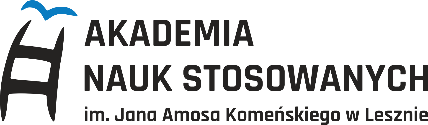 LOGISTYKA1. Podstawowe informacje o kierunku.Forma studiów: studia stacjonarnePoziom studiów: studia pierwszego stopniaUzyskany tytuł po ukończeniu studiów: inżynier 4.    Czas trwania studiów: 7 semestrów2. Opis kierunku.Studia na kierunku Logistyka to stacjonarne studia pierwszego stopnia o profilu praktycznym. 
Trwają 7 semestrów i kończą się nadaniem tytułu zawodowego inżyniera. W ramach kierunku studenci mają do wyboru dwa zakresy kształcenia: logistyka produkcji logistyka handlu i usług.  Koncepcja kształcenia na kierunku Logistyka oparta jest na wieloletnim doświadczeniu Państwowej Wyższej Szkoły Zawodowej im. Jana Amosa Komeńskiego w Lesznie w zakresie kształcenia wysoko wykwalifikowanych kadr dla współcześnie rozumianej inżynierii. Zajęcia prowadzone są w formie wykładów, ćwiczeń praktycznych, laboratoriów komputerowych oraz licznych prac projektowych kierowanych przez doświadczonych praktyków z danych dziedzin. Ponadto w trakcie studiów studenci odbywają szereg wizyt studyjnych w wiodących przedsiębiorstwach Wielkopolski (np. LFP, Spinko, PROMAG w Poznaniu, Volkswagen Poznań), w których mają możliwość poznania najnowszych rozwiązań biznesowych w zakresie logistyki, organizacji produkcji i zarządzania.Kierunek studiów Logistyka jest odpowiedzią na dzisiejsze zapotrzebowanie rynku pracy na proinnowacyjną, wysoko wykwalifikowaną kadrę menedżerską, której kompetencje łączą znajomość procesów ekonomicznych, społecznych i zarządczych z nowoczesną i kompleksową inżynierią zarówno w skali przedsiębiorstwa, jak i makroinżynierii. Zakresy kształcenia - dyplomowania na kierunku:Logistyka produkcji – wiedza i umiejętności studenta ukierunkowane są na zagadnienia związane 
z procesami zarządzania produkcją, logistyką wewnętrzną przedsiębiorstwa oraz optymalizacją organizacyjno-kosztową procesów produkcji i logistyki.Logistyka handlu i usług – wiedza i umiejętności studenta ukierunkowane są na zagadnienia związane z procesami realizowanymi w łańcuchu dostaw, obejmujące procesy transportu, zaopatrzenia, magazynowania, dystrybucji w ujęciu optymalizacji organizacyjno-kosztowej.3. Sylwetka absolwenta (uzyskane kompetencje, umiejętności).Kierunek Logistyka deklaruje w swojej idei kształcenie absolwenta, który posiada wiedzę z zakresu funkcjonowania nowoczesnych systemów logistycznych oraz podstaw nauk ekonomicznych, organizacji i zarządzania, a także posiada umiejętności menedżerskie oraz nabył umiejętności rozwiązywania problemów logistycznych za pomocą metod i technik inżynierskich.Perspektywy zatrudnienia (potencjalne miejsca pracy).Kierunek studiów Logistyka jest odpowiedzią na dzisiejsze zapotrzebowanie rynku pracy na proinnowacyjną, wysoko wykwalifikowaną kadrę menedżerską, której kompetencje łączą znajomość procesów ekonomicznych, społecznych i zarządczych z nowoczesną i kompleksową inżynierią zarówno w skali przedsiębiorstwa, jak i makroinżynierii.Przebieg i organizacja praktyk: liczba godzin, miejsca odbywania praktyki, czy są przewidziane praktyki wakacyjne.Na kierunku Logistyka realizowane są praktyki studenckie w łącznym wymiarze 960 godzin w rozkładzie pięciotygodniowym. Praktyki studenci odbywają w znanych przedsiębiorstwach regionu w okresie semestrów II, III, IV, V i VI ugruntowując wiedzę zdobytą na kolejnych latach studiów.Miejsca odbywania zajęć (m.in. opis laboratoriów).Zajęcia na kierunku logistyka prowadzone są w nowoczesnych salach wykładowych wyposażonych w sprzęt multimedialny. Natomiast zajęcia laboratoryjne i projektowe odbywają się w salach komputerowych z wykorzystaniem najnowocześniejszego oprogramowania służącego do symulowania procesów logistycznych, projektowania procesów oraz symulowania działalności przedsiębiorstwa z wykorzystaniem zintegrowanego systemu wspomagającego zarządzanie przedsiębiorstwem klasy ERP II – iScala firmy Epicor, ERP Optima i ERP XL firmy Comarch, symulator biznesowy firmy Revas.Przykładowe przedmioty prowadzone w ramach kierunku (przedmioty ogólne, kierunkowe, specjalistyczne, kształtujące umiejętności językowe).Przykładowe przedmioty podstawowe: Język angielski w logistyce,  Matematyka, Podstawy Konstrukcji Maszyn, Technologie wytwarzania, Finanse i rachunkowość, Zarządzanie , Inżynieria zarządzania, Systemy zarządzania informacją, Prawo, Negocjacje w biznesie, Projektowanie procesów.
Wybrane przedmioty kierunkowe:  Zarządzanie łańcuchem dostaw, Zarządzanie produkcją, Zarzadzanie zakupami, Zarządzanie magazynem, Ekologistyka, Logistyka produkcji, Informatyczne systemy zarzadzania produkcją, Klasyczne i nowoczesne systemy produkcyjne, Lean managment 
w logistyce produkcji, Koszty i controlling w logistyce, Systemy ERP w zarządzaniu.Informacja o przewidywanych formach realizacji zajęć z wykorzystaniem metod i technik kształcenia na odległość.W trakcie studiów wybrane wykłady są realizowane w trybie zdalnym z wykorzystaniem aplikacji Microsoft Teams oraz dostępu do wirtualnego laboratorium uczelnianego, dzięki takiemu rozwiązaniu student realizuje zadania jak by fizycznie przebywał na sali komputerowej w uczelni.Dlaczego warto wybrać Logistykę?Wybór studiów na kierunku logistyka jest najlepszym początkiem do zbudowania ciekawej 
i satysfakcjonującej kariery zawodowej. Wykształcenie inżynierskie dodaje znaczącej wartości na rynku pracy, ale w szczególności nadaje unikatowych umiejętności cenionych i wykorzystywanych w całym świecie społeczno-gospodarczym.